Formularz poprawkowy projektów Wrocławskiego Budżetu Obywatelskiego 2017 1. Informacje o projekcieNumer projektu:231Nazwa projektu: (wypełnić tylko w wypadku zmiany/doprecyzowania nazwy projektu)Lokalizacja projektu: (wypełnić tylko w wypadku zmiany lokalizacji projektu) - adres: - numer geodezyjny działki (na podstawie www.geoportal.wroclaw.pl): 2. Ustosunkowanie się do wyników weryfikacji lub opis zmian (Lider może potwierdzić to, co otrzymał w wynikach weryfikacji lub zaproponować zmiany. Do dnia 24 sierpnia 2017 r. zostaną one zweryfikowane przez jednostki merytoryczne Urzędu Miejskiego. O wyniku weryfikacji lider zostanie powiadomiony w formie informacji o konsultacjach/głosowaniu nad projektami do WBO2017 opublikowanej w Biuletynie Informacji Publicznej.)W załącznikach przedstawiam swoją koncepcję przebudowy przystanków Tramwajowa tak aby w jednym miejscu stawały tramwaje i autobusy odjeżdżające we wszystkich kierunkach. Głównym założeniami są przeniesienie przystanku tramwajowego w kierunku Biskupina na południową stronę skrzyżowania oraz umożliwienie wjazdu na przystanki autobusom.Stan istniejący:- przystanek autobusowy w kierunku Biskupin/Sępolno – brak zatoki autobusowej co wymusza stawanie autobusów na jezdni, jednak jest tam na tyle szeroko, że pojazdy wymijają stojący autobus mimo aut nadjeżdżających z naprzeciwka (od strony Biskupina) co powoduje zjeżdżanie samochodów na pas rowerowy i utrudnia autobusom włączenie się do ruchu, spora część pasażerów nie korzysta z pobliskiego przejścia dla pieszych tylko przechodzi przez jezdnię na wysokości przystanku autobusowego wychodząc pod samochody wyjeżdżające zza autobusu co prowadzi do niebezpiecznych sytuacji;- przystanek tramwajowy w kierunku Biskupina – przystanek znajduje się na łuku wypukłym co sprawia, że motorniczy nie widzi osób wsiadających/wysiadających, zamontowane lustro które ma pomóc motorniczemu nie sprawdza się w sytuacjach kiedy zaparuje/pada deszcz lub śnieg/zostanie zniszczone przez wandali;- przystanek autobusowy i tramwajowy w kierunku centrum – mimo, że autobusy i tramwaje do ronda R.Regana posiadają identyczna trasę to odjeżdżają z różnych przystanków co prowadzi do sytuacji, że pasażerowie z wyborem najszybszego środka transportu zwlekają do momentu kiedy dany pojazd podjeżdża na przystanek, pasażerowie aby zdążyć przebiegają przez jezdnię na przystanek autobusowy lub tramwajowy wybiegając pod przejeżdżające samochody- w chwili obecnej większość torowiska pomiędzy zajezdnią Dąbie a ul. Tramwajową posiada już utwardzoną nawierzchnię umożliwiającą poruszanie się pojazdów samochodowychZakres przebudowy:- tor, peron, przystanek z wyposażeniem, nawierzchnia kamienna/betonowa przy torze wschodnim w kierunku centrum pozostają bez zmian;- przesunięcie toru zachodniego wraz z krzyżownicą oraz dwoma rozjazdami na odcinku ok. 180m- przestawienie jednego słupa trakcyjnego- przesunięcie trakcji nad torem zachodnim- przełożenie prefabrykatów betonowych z międzytorza z obecnego przystanku na nową lokalizację- rozebranie i odtworzenie nawierzchni kamiennej na odcinku przesuwanego toru- uzupełnienie zabruku kamiennego pomiędzy torem wschodnim a zachodnim (łącznie powierzchni kamiennych do odtworzenia/ułożenia z kostki staroużytecznej – ok. 435m2)- wykonanie nowego peronu – 35m- ustawienie krawężników betonowych – 115m	- ustawienie obrzeży betonowych – 50m- nawierzchnia przystanku z kostki betonowej – 160m2- przeniesienie wiaty/słupa inf/gabloty/śmietnika z obecnego przystanku na nową lokalizację- wykonanie wjazdu dla autobusów od ul. Tramwajowej + odtworzenie naw. bitumicznej – 230m2Odniesienie do komentarzu UMW po I etapie weryfikacji:- „Dostosowanie torowiska do szerokości autobusu wymagałoby całkowitej przebudowy konstrukcji torów i przebudowy całego skrzyżowania, dodatkowej sygnalizacji świetlnej” – jak widać na załączonej koncepcji przebudowywana jest tylko część konstrukcji jednego toru, skrzyżowanie pozostaje praktycznie w istniejącym kształcie i brak konieczności umieszczenia sygnalizacji świetlnej;- „Żeby przystosować torowisko tramwajowe do przejazdu autobusu należy zmienić rozstaw torów do min. szer. 7.1 m” – tak zostało to założone, ponadto odległość osi toru do peronu będzie miała 1,3m;- „Taka inwestycja związana jest z nakładami na przebudowę torowiska tramwajowego, budową nowych peronów.” – przebudowywany jest tylko 1 tor, budowany jest 1 peron Zastosowanie proponowanej koncepcji pozwoli na usunięcie problemów opisanych powyżej co znacznie poprawi funkcjonowanie i bezpieczeństwo w obrębie przystanków Tramwajowa nie pogarszając parametrów ruchowych dla pozostałych uczestników ruchu. Zastosowanie materiałów z rozbiórki pozwoli znacznie ograniczyć koszty przebudowy (szyny, podkłady, trakcja, słup trakcyjny, płyty betonowe, infrastruktura przystankowa, kostka granitowa, itp.). 3. Uwagi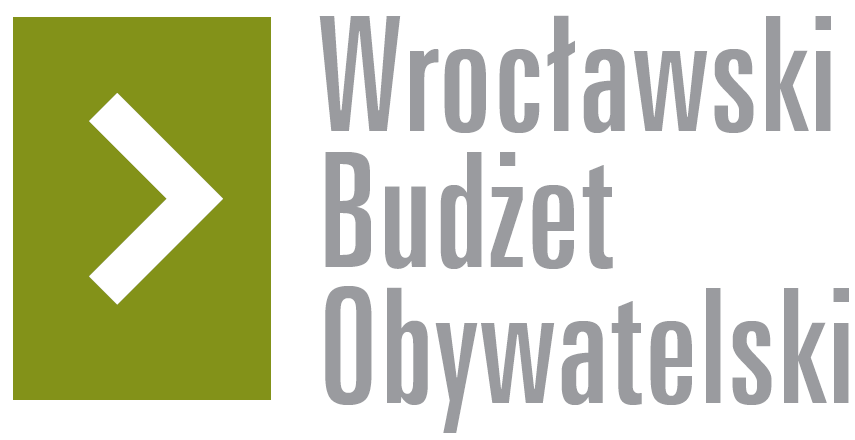 